HAZEL.365812@2freemail.com   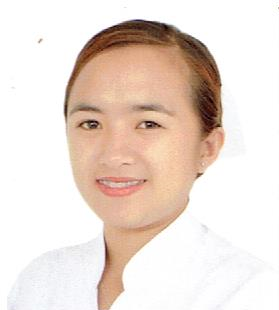 PERSONAL INFORMATION	Name:			HAZEL LICENSES AND CERTIFICATIONS	Registered Nurse - Dubai Health Authority 	Date issued: March 20, 2017	Registered Nurse - Professional Regulations Commission Philippines 	Registration date: March 29, 2010- Present	Basic Life Support (BLS) 	January 2017	Intravenous Drug Administration and Therapy 	February 2016PROFESSIONAL EXPERIENCE	Emergency Room Nurse:	 Malaybalay Polymedic General Hospital 					 August 2016- April 2017	Medical-Surgical,         :		 Malaybalay Polymedic General Hospital	Pediatric Staff Nurse		 April 2014- July 2016	Company Nurse: 		JBC Food Corporation- Bukidnon					April 2010- May 2014EDUCATIONAL BACKGROUND	TERTIARY		BUKIDNON STATE UNIVERSITY                                                           BACHELOR OF SCIENCE IN NURSING                                                          Malaybalay City, Philippines                                                          Year Graduated: 2009	SECONDARY 		Bukidnon State College - Secondary School Laboratory				Malaybalay City, Philippines                                                           Year Graduated: 2005I hereby certify that the above information is true and correct to the best of my knowledge.